UNIVERSIDADE DO EXTREMO SUL CATARINENSE - UNESCUNIDADE ACADÊMICA DE CIÊNCIAS DA SAÚDE - UNASAUPROGRAMA DE PÓS-GRADUAÇÃO EM SAÚDE COLETIVA (MESTRADO PROFISSIONAL) - PPGSColNOME DO ACADÊMICOTÍTULO DO TRABALHO: SUBTÍTULO SE HOUVERCRICIÚMAANONOME DO ACADÊMICOTÍTULO DO TRABALHO: SUBTÍTULO SE HOUVERProjeto de dissertação submetido para aprovação no exame de qualificação do Programa de Pós-Graduação em Saúde Coletiva (Mestrado Profissional) da Universidade do Extremo Sul Catarinense.Orientador: Prof(ª). Dr(ª). ....Coorientador: Prof(ª). Dr(ª). ...CRICIÚMAANORESUMOConsiste na apresentação dos pontos relevantes de um texto. O resumo deve dar uma visão rápida e clara do trabalho; constitui-se em uma sequência de frases concisas e objetivas e não de uma simples enumeração de tópicos. Apresenta introdução, os objetivos do estudo e o método. O resumo deve destacar a contribuição da pesquisa realizada no contexto regional e da Saúde Coletiva. Deve ser digitado em espaço simples e sem parágrafos, não ultrapassando 250 palavras.Palavras-chave: Vêm seguidas do resumo. São palavras representativas do conteúdo do trabalho, separadas entre si por ponto e finalizadas também por ponto. As palavras-chave devem ser oriundas dos Descritores em Ciências da Saúde (DECS), disponível pela Bireme (http://decs.bvs.br/), ou dos Medical Subject Headings (MeSH), disponível via Pubmed (http://www.ncbi.nlm.nih.gov/mesh).LISTA DE ILUSTRAÇÕES (OPCIONAL)Figura 1 - Prática de Yoga na UNESC	10LISTA DE TABELAS (OPCIONAL)Tabela 1 - Cronograma	15Tabela 2 - Despesas de capital	16Tabela 3 - Despesas de custeio	16LISTA DE ABREVIATURAS E SIGLAS (OPCIONAL)ABNT	Associação Brasileira de Normas TécnicasPMC 	Prefeitura Municipal de CriciúmaSUMÁRIO1 INTRODUÇÃO	91.1 SEÇÃO SECUNDÁRIA	91.2 SEÇÃO SECUNDÁRIA	91.2.1 Seção terciária	91.2.1.1 Seção quaternária	91.2.1.1.1 Seção quinária	92 OBJETIVOS	112.1 OBJETIVO GERAL	112.2 OBJETIVOS ESPECÍFICOS	113 MÉTODOS	123.1 HIPÓTESES	123.2 DESENHO DO ESTUDO	123.3 VARIÁVEIS	123.3.1 Dependente	123.3.2 Independentes	123.4 LOCAL DO ESTUDO	123.5 POPULAÇÃO EM ESTUDO	133.5.1 Critério de inclusão	133.5.2 Critério de exclusão	133.6  AMOSTRA	133.7 ANÁLISE ESTATÍSTICA	133.8  PROCEDIMENTOS e logística	133.9 INSTRUMENTO DE COLETA	133.10 RISCOS E BENEFÍCIOS	133.11 CONSIDERAÇÕES ÉTICAS	144 CRONOGRAMA	155 ORÇAMENTO	165.1 CAPITAL	165.2 CUSTEIO	165.3 FINANCIAMENTO	16REFERÊNCIAS	17APÊNDICES	18APÊNDICE A – Instrumento de Coleta de Dados (se elaborado pelo autor)	19APÊNDICE B – Termo de Consentimento Livre e Esclarecido	20ANEXOS	21ANEXO A – Carta de aceite	221 INTRODUÇÃODelimita o assunto, define brevemente os objetivos do trabalho e as razões de sua elaboração (justificativa), bem como as relações existentes com outros trabalhos (breve revisão literatura). Apresenta o problema e as questões norteadoras ou hipóteses. Não deve antecipar conclusões e recomendações. O desenvolvimento do assunto é a parte mais importante do texto, onde é exigível raciocínio lógico e clareza. Apresenta os argumentos e demonstra o problema abordado; analisa os fatos ou as ideias; descreve e argumenta. Deve ser dividido em tantas seções e subseções quantas forem necessárias para o detalhamento da pesquisa.No Programa de Pós-Graduação em Saúde Coletiva (Mestrado Profissional), a extensão da Introdução deve ser de no máximo 10 páginas.1.1 SEÇÃO SECUNDÁRIAInicie o seu texto aqui1.2 SEÇÃO SECUNDÁRIAInicie o seu texto aqui1.2.1 Seção terciáriaInicie o seu texto aqui1.2.1.1 Seção quaternáriaInicie o seu texto aqui1.2.1.1.1 Seção quináriaInicie o seu texto aquiFigura 1 - Prática de Yoga na UNESC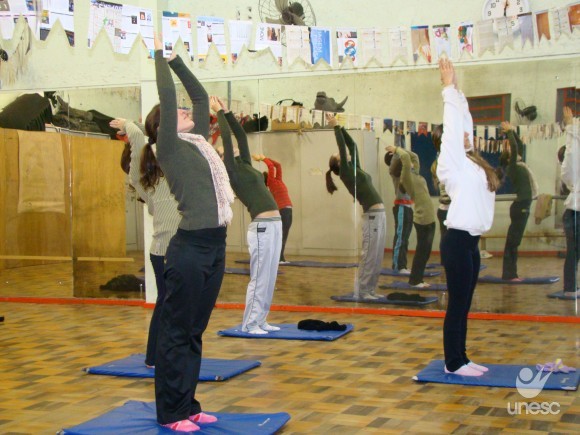 Fonte: Davi Carrer2 OBJETIVOS2.1 OBJETIVO GERALInicie o seu texto aqui2.2 OBJETIVOS ESPECÍFICOSInicie o seu texto aqui3 MÉTODOSApresentar a metodologia da pesquisa: tipo de pesquisa (delineamento do estudo), contexto de realização, hipóteses/pressupostos, variáveis (dependente e independentes), local do estudo, população em estudo, critérios de inclusão e exclusão, amostra/número de participantes, análise estatística/análise de dados, procedimentos, logística, instrumentos/técnicas utilizados na coleta, e considerações éticas pertinentes. 3.1 HIPÓTESESInicie o seu texto aqui3.2 DESENHO DO ESTUDOInicie o seu texto aqui3.3 VARIÁVEISInicie o seu texto aqui3.3.1 DependenteInicie o seu texto aqui3.3.2 IndependentesInicie o seu texto aqui3.4 LOCAL DO ESTUDOInicie o seu texto aqui3.5 POPULAÇÃO EM ESTUDOInicie o seu texto aqui3.5.1 Critério de inclusãoInicie o seu texto aqui3.5.2 Critério de exclusãoInicie o seu texto aqui3.6  AMOSTRAInicie o seu texto aqui3.7 ANÁLISE ESTATÍSTICAInicie o seu texto aqui3.8  PROCEDIMENTOS e logísticaInicie o seu texto aqui3.9 INSTRUMENTO DE COLETAInicie o seu texto aqui3.10 RISCOS E BENEFÍCIOS	     Inicie o seu texto aqui3.11 CONSIDERAÇÕES ÉTICASA pesquisa será iniciada após aprovação pelo Comitê de Ética e Pesquisa em Seres Humanos da Universidade do Extremo Sul Catarinense e autorização do local onde será realizada a pesquisa mediante apresentação do projeto e Carta de Aceite (ANEXO A), tendo como base a Resolução 466/12 do Conselho Nacional de Saúde, que dispõe sobre pesquisa com seres humanos, sendo garantido o sigilo da identidade dos pacientes e a utilização dos dados somente para esta pesquisa cientifica. Os sujeitos da pesquisa serão convidados a participar da pesquisa, autorizando sua realização por meio de Termo de Consentimento Livre e Esclarecido (APÊNDICE B). 4 CRONOGRAMATabela 1 – Cronograma (Obs.: Poderão ser acrescentados ou suprimidos itens, de acordo com o propósito de cada pesquisa).5 ORÇAMENTO5.1 CAPITALTabela 2 - Despesas de capital5.2 CUSTEIOTabela 3 - Despesas de custeio5.3 FINANCIAMENTOTodas as despesas serão de responsabilidade dos autores do projeto. (alternativamente, em caso de haver financiamento, indicar a fonte).REFERÊNCIASElaboradas de acordo com as normas da ABNT ou Vancouver. Devem obrigatoriamente constar nesta lista todas as referências citadas no decorrer do trabalho com espaçamento simples e alinhamento à esquerda.  Quando as citações forem elaboradas no sistema AUTOR-DATA, as referências (ABNT ou Vancouver) devem ser apresentadas em ordem alfabética.  Quando as citações forem elaboradas no sistema numérico, as referências (ABNT ou Vancouver) devem ser numeradas e apresentadas de acordo com a ordem de ocorrência no texto.  Para o estilo ABNT, consultar o site  http://www.unesc.net/portal/capa/index/122/3617/ .Para o estilo Vancouver, consultar o site  http://www.bu.ufsc.br/ccsm/vancouver.html.Inicie a primeira referência aquiInicie a segunda referência aquiInicie a terceira referência aquiAPÊNDICESAPÊNDICE A – Instrumento de Coleta de Dados (se elaborado pelo autor)APÊNDICE B – Termo de Consentimento Livre e EsclarecidoO (a) Sr (a) está sendo convidado (a) para participar da pesquisa intitulada: ___________________________________________________________________, que tem como objetivo: ________________________________________________. Mesmo aceitando participar do estudo, poderá desistir a qualquer momento, bastando para isso informar sua decisão aos responsáveis. Fica esclarecido ainda que, por ser uma participação voluntária e sem interesse financeiro, o (a) senhor (a) não terá direito a nenhuma remuneração. Declaramos que todos os riscos e eventuais prejuízos foram devidamente esclarecidos. Os dados referentes à sua pessoa serão sigilosos e privados, preceitos estes assegurados pela Resolução nº 466/2012 do CONEP - Conselho Nacional de Saúde, podendo o (a) senhor (a) solicitar informações durante todas as fases da pesquisa, inclusive após a publicação dos dados obtidos a partir desta. Procedimentos detalhados que serão utilizados na pesquisa____________________________________________________________________________________________________________________________________________________________________________________________________________________________________________________________________________Riscos:_____________________________________________________________Beneficios:__________________________________________________________A coleta de dados será realizada pelo mestrando ___________________________ (fone:               ) vinculado ao Programa de Pós-Graduação em Saúde Coletiva (Mestrado Profissional) da UNESC e orientado pelo professor(a) responsável ___________________________ (fone:               ). O telefone do Comitê de Ética é (48) 3431.2723. Criciúma (SC) ____ de.__________.de 2015.  ___________________________        ____________________________Participante:			         Pesquisador Responsável:              CPF:                                                     CPF:ANEXOSANEXO A – Carta de aceiteDeclaramos para os devidos fins que se fizerem necessários, que concordamos em disponibilizar (setor, banco de dados, prontuário, etc.) da Instituição (colocar nome da Instituição/Empresa), localizado na rua: xxxxxxxxxxxxxxxxxxxx , Bairro, Cidade/Estado e Cep, para o desenvolvimento da Pesquisa intitulada “Xxxxxxxxxxxxxxxxxxxxxxx” sob a responsabilidade do Prof. Responsável (nome completo do orientador) e Pesquisador (nome completo do Acadêmico) do Programa de Pós-Graduação em Saúde Coletiva (Mestrado Profissional) da Universidade do Extremo Sul Catarinense – UNESC, pelo período de execução previsto no referido projeto.__________________________________________Nome do responsávelCargo e nome da Instituição/Empresae Carimbo.Atividades/MesesAno 2015/2016Ano 2015/2016Ano 2015/2016Ano 2015/2016Ano 2015/2016Ano 2015/2016Ano 2015/2016Ano 2015/2016Ano 2015/2016Ano 2015/2016Ano 2015/2016Ano 2015/2016Atividades/Meses4/56/78/910/1112/12/34/56/78/910/1112/12/3Levantamento bibliográficoXElaboração do projeto de pesquisaXXXXXColeta de dadosXXTabulação dos dadosXXAnálise estatísticaXElaboração da dissertaçãoXXXRevisão do textoXEntrega da dissertação XPublicização a comunidade científicaXDiscriminaçãoQuantidadeValor Unitário R$Valor Total R$Notebook11.500,001.500,00Impressora1500,00500,00Total2.000,00DiscriminaçãoQuantidadeValor Unitário R$Valor Total R$Resmas de papel tipo A41015,00150,00Tonner3300,00900,00Total1.050,00